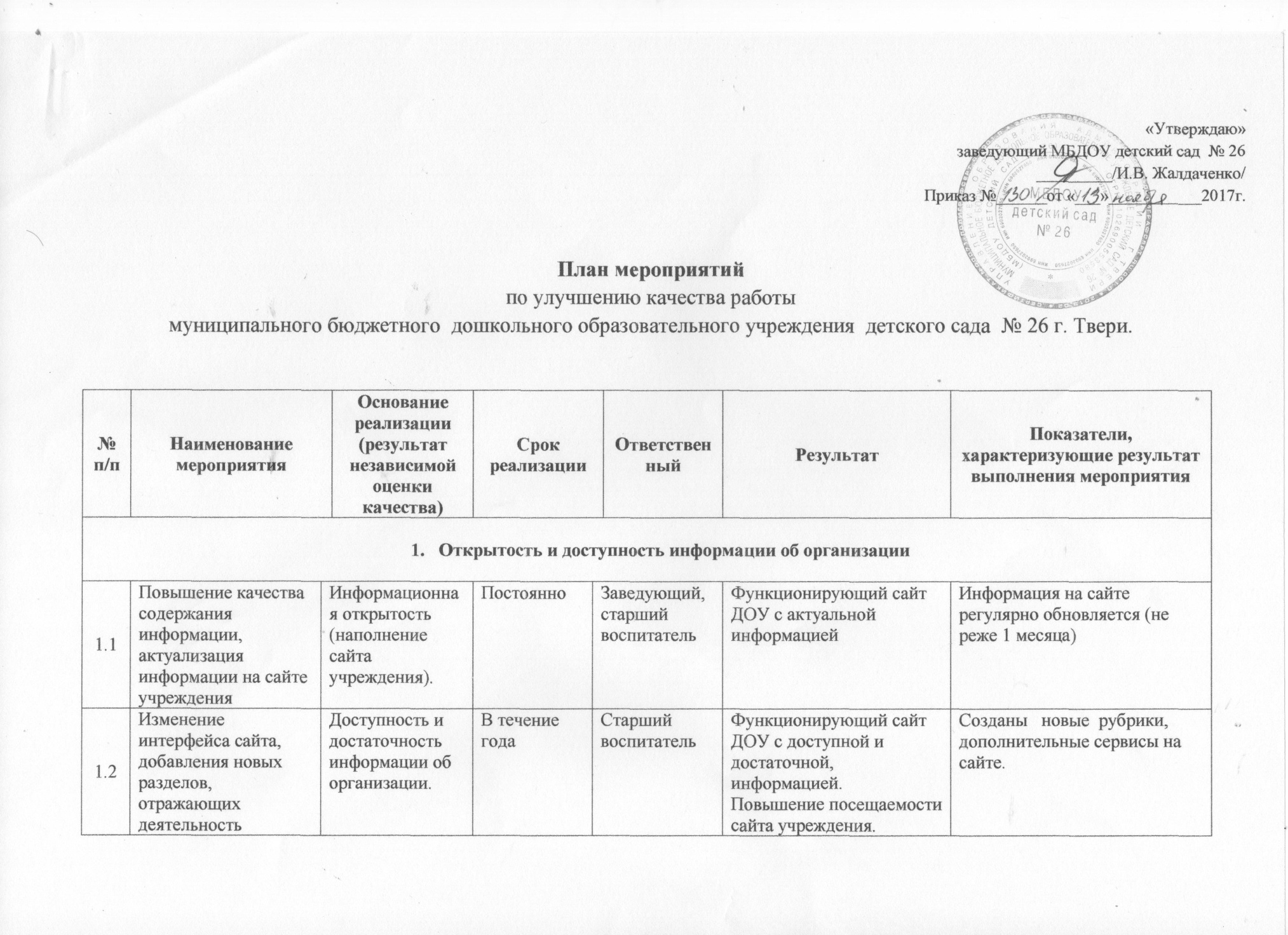 1.3Мероприятия по обеспечению доступности взаимодействия с образовательной организацией по телефону, электронной почте.Мероприятия по обеспечению доступности взаимодействия с образовательной организацией по телефону, электронной почте.Мероприятия по обеспечению доступности взаимодействия с образовательной организацией по телефону, электронной почте.Доступность взаимодействия с образовательной организацией по телефону, электронной почте.В течение годаЗаведующий, старший воспитательНаличие  стационарных телефонов, организация дежурства администрации информационных стендов в группах и холле ДОУУстановлена версия для слабовидящих в соответствии с ГОСТ.Количество лиц, считающих достаточно доступным взаимодействие с образовательной организацией, увеличилось.2. Комфортность условий и доступность получения услуг в сфере образования,в том числе для граждан с ограниченными возможностями здоровья2. Комфортность условий и доступность получения услуг в сфере образования,в том числе для граждан с ограниченными возможностями здоровья2. Комфортность условий и доступность получения услуг в сфере образования,в том числе для граждан с ограниченными возможностями здоровья2. Комфортность условий и доступность получения услуг в сфере образования,в том числе для граждан с ограниченными возможностями здоровья2. Комфортность условий и доступность получения услуг в сфере образования,в том числе для граждан с ограниченными возможностями здоровья2. Комфортность условий и доступность получения услуг в сфере образования,в том числе для граждан с ограниченными возможностями здоровья2. Комфортность условий и доступность получения услуг в сфере образования,в том числе для граждан с ограниченными возможностями здоровья2. Комфортность условий и доступность получения услуг в сфере образования,в том числе для граждан с ограниченными возможностями здоровья2. Комфортность условий и доступность получения услуг в сфере образования,в том числе для граждан с ограниченными возможностями здоровья2.12.1Мероприятия, направленные на повышение уровня бытовой комфортности пребывания в учреждении и развитие МТБ.Мероприятия, направленные на повышение уровня бытовой комфортности пребывания в учреждении и развитие МТБ.Наличие комфортных условий получения услуг, в том числе для граждан с ограниченными возможностями здоровья.Июнь-август  2018 годаЗаведующий,Заместитель заведующего  по АХЧУстановлены новые оконные блоки в спальных помещениях, произведён  косметический ремонт в групповых помещениях, музыкальном зале.Условия пребывания детей в ДОУ соответствуют требованиям Сан Пин. Групповые, спальные, вспомогательные помещения ДОУ светлые, чистые, уютные.2.22.2Мероприятия, направленные на создание условий для возможности получения образовательных услуг в учреждении для лиц с ограниченными возможностями здоровья.Мероприятия, направленные на создание условий для возможности получения образовательных услуг в учреждении для лиц с ограниченными возможностями здоровья.Наличие доступных условий получения услуг, в том числе для граждан с ограниченными возможностями здоровья.ПостоянноЗаведующий, старший воспитательОрганизованы группы компенсирующей направленности  для детей с ТНР.    Штат ДОУ укомплектован воспитателями, учителями-логопедами, педагогом-психологом, музыкальными руководителями, инструктором по физической культуре. Созданы условия для получения образовательных услуг в учреждении, в том числе  для детей с ОВЗ2.32.3Мероприятия, направленные на создание условий для персонала организации.Мероприятия, направленные на создание условий для персонала организации.Создание условий работы по оказанию услуг для персонала организации.В течение годаЗаведующий.Старший воспитательПроведена аттестация рабочих мест, в том числе педагогических работников. Персонал организации обеспечен спецодеждой.Информационное сопровождение образовательного процесса.  Наличие условий для персонала организации:рабочие места  аттестованы, инструкции по охране труда соблюдаются.Доброжелательность, вежливость и компетентность работников организацииДоброжелательность, вежливость и компетентность работников организацииДоброжелательность, вежливость и компетентность работников организацииДоброжелательность, вежливость и компетентность работников организацииДоброжелательность, вежливость и компетентность работников организацииДоброжелательность, вежливость и компетентность работников организацииДоброжелательность, вежливость и компетентность работников организацииДоброжелательность, вежливость и компетентность работников организацииДоброжелательность, вежливость и компетентность работников организации3.13.13.1Мероприятия по обеспечению и созданию условий для психологической безопасности и комфортности в учреждении, на установление взаимоотношений педагогических работников с воспитанниками, (обучающимися).1.Профессионализм персонала, профессиональная этика.В течение годаСтарший воспитательРегулярная  курсовая подготовка педагогов (не реже 1 раза в три года) Подготовка и  обсуждение  предложений  по  улучшению  качества  работы  ДОУ на  заседаниях педагогического совета..Регулярно повышается профессиональный уровень педагогического персонала. 3.13.13.1Мероприятия по обеспечению и созданию условий для психологической безопасности и комфортности в учреждении, на установление взаимоотношений педагогических работников с воспитанниками, (обучающимися).2.Взаимодействие с работниками организации.В течение годаСтарший воспитательСеминары- практикумы, круглые столы, педагогические акции, турниры  Создание благоприятных условий для активного творческого развития педагогов,актуализация профессионально-психологического потенциала личности педагога  ДОУ.Результативность деятельности организации.Результативность деятельности организации.Результативность деятельности организации.Результативность деятельности организации.Результативность деятельности организации.Результативность деятельности организации.Результативность деятельности организации.Результативность деятельности организации.Результативность деятельности организации.4.14.14.1Мероприятия, направленные на повышение уровня подготовки обучающихся.Качество оказываемой муниципальной услуги.постоянноЗаведующий.Старший воспитательРазработка и реализация мер, направленных на повышение качества образования воспитанников и результатов работы:- создание образовательных проектов, направленных на решение вопросов образования и охраны здоровья детей- обеспечение совершенствования методического сопровождения; -организация курсовой подготовки педагогов; -организация работы с родителями (законными представителями).Использование в работе значимого опыта, новых образовательных технологий. Совершенствование профессионального мастерства. Повышение компетентности родителей в вопросах воспитания и обучения детей,формирование навыков создания социальных ситуаций развития детей в разных  видах организации детской деятельности